2020年 6月30日会員　各位公益社団法人日本技術士会 中国本部本部長　大田　一夫農業/森林/水産部会長　峯岡　静彦拝啓　時下益々ご清祥のこととお慶び申し上げます。平素は格別のご高配を賜り厚くお礼申し上げます。さて、日本技術士会 水産部会は、2020年7月11日（土）に下記の講演を東京（港区機械振興会館）で開催します。中国本部では、テレビ会議システムを使って、ライブで視聴できるように中継します。今回は、新型コロナウィルスの3密対策のため、中国本部と鳥取会場の定員を半分程度に抑えると共に、Teamsの接続環境のある方には講師の了解を得たうえで、会員の方には自宅・勤務先での視聴も可能にしました。本講演は、農業/森林/水産部門の技術士・修習技術者はもとより、他部門の方の参加も歓迎しますので、ご参加くださいますようご案内申し上げます。　　新型コロナウィルス対策下での実施方法に時間を要し、ご案内が遅れ申し訳ございませんが、下記締め切り期日までにお申込み賜りますよう、宜しくお願い申し上げます。　参加申し込みは、事務局事務の省力化のため、できるだけ下記URLの専用申込フォームからお願いします。なお、インターネットの利用環境のない方はFAX、電話での申し込みも可能です。https://forms.gle/tJ1pXPbh6bGazQ5U6敬具－ 記 －１．主　催　：　日本技術士会水産部会／中国本部 農業/森林/水産部会２．日　時  ：  2020年7月11日(土)　 14:30～16:30３．会　場  ：（広島会場）中国本部会議室：広島市中区鉄砲町１番20号第3ウエノヤビル6階　 （鳥取会場）サンイン技術コンサルタント㈱ 鳥取支店鳥取市若葉台南1丁目11番地　　TEL.0857-38-6111４．内　容　：　講演会　　　　　　　　演題　「熱水鉱床開発と環境対策」　　　　　　　　　　　　講師　　藤澤技術士事務所代表　藤澤和二郎 氏５． 定員、対象、参加費、ＣＰＤ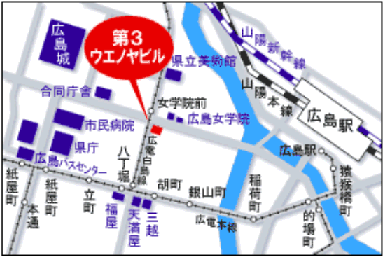 （１）定員　中国本部会議室15人　鳥取会場10人（２）対象　会員（会場・ｵﾝﾗｲﾝ可）非会員（会場のみ可）（３）参加費　会員：無料、非会員：500円（会員オンライン講演：無料）（４）ＣＰＤ　会場参加者には日本技術士会からＣＰＤとして２時間の参加票を発行します。６.　申込について（１）締切り　2020年7月8日(水）（ただし、会場参加は定員になり次第締切ります。）（２）インターネットでの申込https://forms.gle/tJ1pXPbh6bGazQ5U6（３）FAX、電話での申し込み先：公益社団法人 日本技術士会 中国本部事務局広島市中区鉄砲町1番20号 第3ウエノヤビル6階　TEL：082-511-0305　FAX：082-511-030標記講演会 Web中継に参加します。(下記に■ [または☑] ください)・講演会；□広島会場、□鳥取会場（会場には非会員も参加可能）、□オンライン参加（会員のみ）資格は該当するものに■(または☑)を入れる。区分で会員とは日本技術士会会員を指し、該当するものに■(または☑)を入れる。技術部門は技術士か修習技術者のみ、該当するものに■(または☑)を入れる。連絡先は(会社・自宅)のうち、該当するものに■(または☑)を入れ、E-mail等を記入。同行者がいる場合は下記に記入。この個人情報は、本行事の参加申込み以外には使用しません。問合せ先：〒730-0017　広島市中区鉄砲町1-20第3ウエノヤビル6階公益社団法人日本技術士会 中国本部TEL:082-511-0305　FAX:082-511-0309　E-mail：ipej-hiro@rapid.ocn.ne.jp 地域会場鳥取会場サンイン技術コンサルタント株式会社　鳥取支店鳥取市若葉台南1丁目11番地　　　TEL.0857-38-6111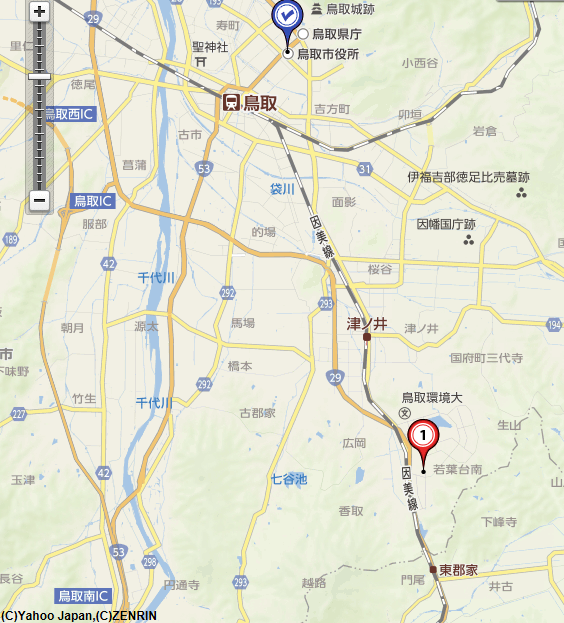 アクセス：鳥取駅より南へ車で約20分（※専用駐車場あります）連絡担当者：伊藤　徹、　　t.ito@sanin-gc.co.jp　090-3170-8735受信メール：web-tottori@ipej-chugoku.jp農業/森林/水産部会講演会Web中継 参加申込書(2020年7月11日)主催：公益社団法人日本技術士会中国本部申込ＦＡＸ番号：０８２－５１１－０３０９※メール送信可能な方は、事務局の省力化のため、メールによる申込をお願いします。氏名氏名資格(注1)区分(注2)申込者□技術士 □修習技術者□その他□会員 □非会員技術部門(注3)※複数選択可□機械　□船舶･海洋　□航空･宇宙　□電気電子　□化学　□繊維　□金属□資源工学　□建設　□上下水道　□衛生工学　□農業　□森林　□水産□経営工学　□情報工学　□応用理学　□生物工学　□環境　□原子力･放射線□総合技術監理□機械　□船舶･海洋　□航空･宇宙　□電気電子　□化学　□繊維　□金属□資源工学　□建設　□上下水道　□衛生工学　□農業　□森林　□水産□経営工学　□情報工学　□応用理学　□生物工学　□環境　□原子力･放射線□総合技術監理□機械　□船舶･海洋　□航空･宇宙　□電気電子　□化学　□繊維　□金属□資源工学　□建設　□上下水道　□衛生工学　□農業　□森林　□水産□経営工学　□情報工学　□応用理学　□生物工学　□環境　□原子力･放射線□総合技術監理□機械　□船舶･海洋　□航空･宇宙　□電気電子　□化学　□繊維　□金属□資源工学　□建設　□上下水道　□衛生工学　□農業　□森林　□水産□経営工学　□情報工学　□応用理学　□生物工学　□環境　□原子力･放射線□総合技術監理勤務先連絡先E-mail □会社　□自宅連絡先ＦＡＸ□会社　□自宅連絡先ＴＥＬ□会社　□自宅氏名資格(注1)区分(注2)同行者□技術士 □修習技術者□その他□会員 □非会員同行者□技術士 □修習技術者□その他□会員 □非会員□技術士 □修習技術者□その他□会員 □非会員